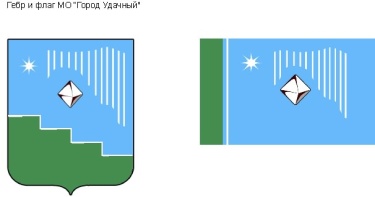 Центральная площадь 1, г. Удачный, Мирнинский район, Республика Саха (Якутия), 678188Факс: (41136) 5-03-70, тел. (41136) 5-25-70; E-mail: adm.udachny@mail.ru РАСПОРЯЖЕНИЕот «_22_» февраля  2024г. 						                       №_90-аОб отмене распоряжения от 07.02.2024 № 59-а «О проведении открытого конкурсапо выбору субъекта на право получения на безвозвратной основеза счет средств местного бюджета дополнительной помощи при возникновении неотложной необходимости в проведении капитального ремонта общего имущества в многоквартирных домах, расположенных на территории МО «Город Удачный»  на 2024 год»В связи с утверждением общих требований к нормативным правовым актам, муниципальным правовым актам, регулирующим предоставление субсидий, в том числе грантов в форме субсидий, юридическим лицам, индивидуальным предпринимателям, а также физическим лицам–производителям товаров, работ, услуг, утвержденным постановлением Правительства Российской Федерации от 25.10.2023 № 1782 « О утверждении общих требований к нормативным правовым актам, муниципальным правовым актам, регулирующим предоставление из бюджетов субъектов Российской Федерации, местных бюджетов субсидий, в том числе грантов в форме субсидий, юридическим лицам , индивидуальным предпринимателям, а так же физическим лицам – производителям товаров, работ, услуг и проведение отборов получателей указанных субсидий, в том числе грантов в форме субсидий», -Распоряжение от 07.02.2024 № 59-а «О проведении открытого конкурса по выбору субъекта на право получения на безвозвратной основе за счет средств местного бюджета дополнительной помощи при возникновении неотложной необходимости в проведении капитального ремонта общего имущества в многоквартирных домах, расположенных на территории МО «Город Удачный» на 2024 год» отменить.Инженеру по надзору за зданиями и сооружениями Мирочник Е.А. разместить настоящее распоряжение на официальном сайте МО «Город Удачный».Настоящее распоряжение вступает в силу со дня подписания.Контроль исполнения настоящего распоряжения оставляю за собой.И.о. главы города                                                                                     В.А. ЩегловаВизы: Правовой отдел  ______________________________________ И.В. ФилипповаГлавный специалистпо кадрам и муниципальной службе _____________________ Т.Ю. ГаманюкИсполнитель: ______________ Е.А. Мирочник